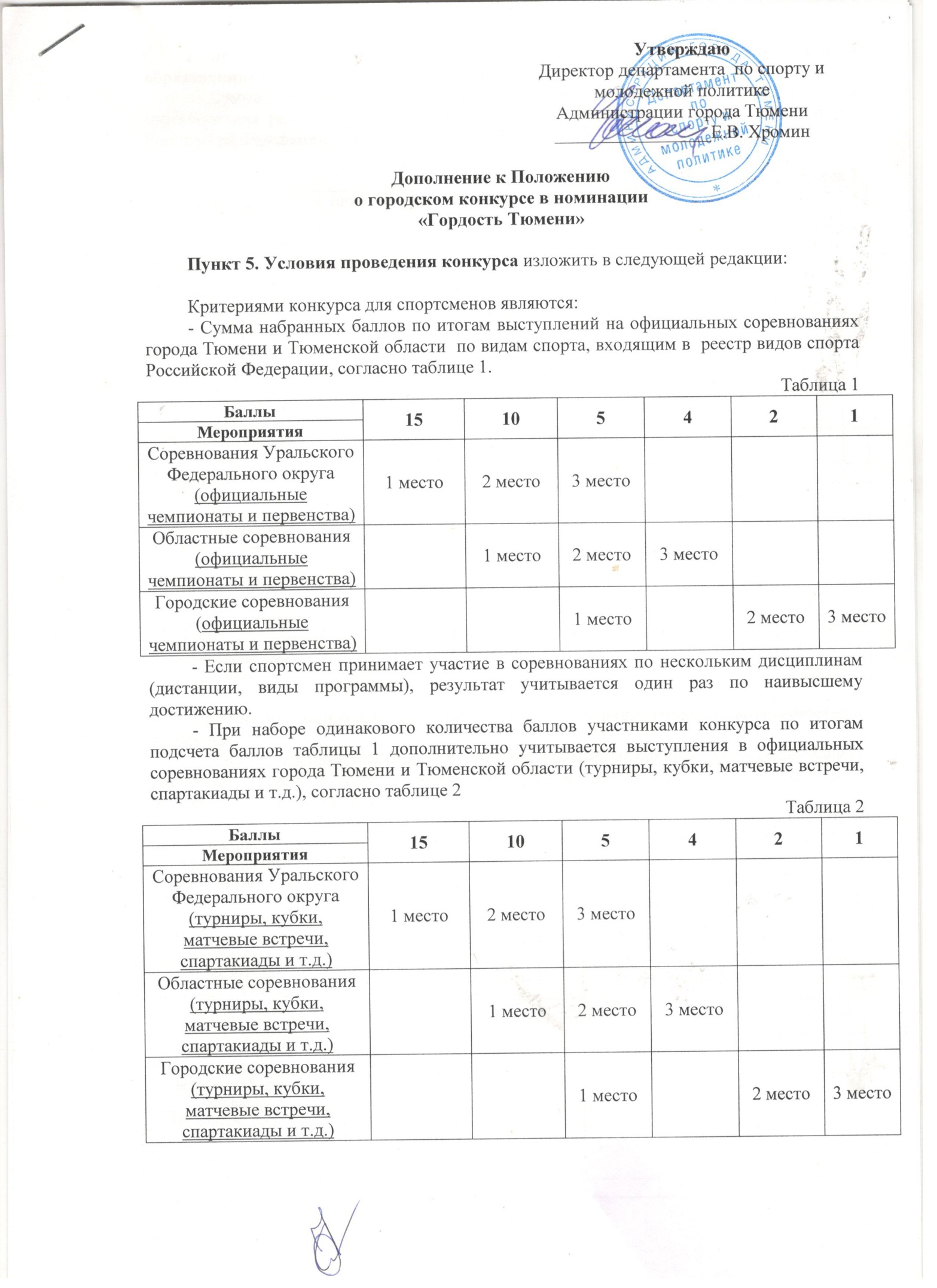 Дополнение к Положениюо городском конкурсе в номинации «Гордость Тюмени»Пункт 5. Условия проведения конкурса изложить в следующей редакции:	Критериями конкурса для спортсменов являются:- Сумма набранных баллов по итогам выступлений на официальных соревнованиях города Тюмени и Тюменской области  по видам спорта, входящим в  реестр видов спорта Российской Федерации, согласно таблице 1.Таблица 1- Если спортсмен принимает участие в соревнованиях по нескольким дисциплинам (дистанции, виды программы), результат учитывается один раз по наивысшему достижению.- При наборе одинакового количества баллов участниками конкурса по итогам подсчета баллов таблицы 1 дополнительно учитывается выступления в официальных соревнованиях города Тюмени и Тюменской области (турниры, кубки, матчевые встречи, спартакиады и т.д.), согласно таблице 2Таблица 2Критериям конкурса для тренеров-преподавателей (педагогов дополнительного образования) муниципальных учреждений города Тюмени являются:- Сумма набранных баллов спортсменами по итогам выступлений на официальных соревнованиях различного уровня по видам спорта, входящим в  реестр видов спорта Российской Федерации, согласно таблице 3.Таблица 3Критериям конкурса для спортсменов с ограниченными возможностями являются:- Сумма набранных баллов по итогам выступлений на официальных соревнованиях различного уровня по видам спорта, входящим в  реестр видов спорта Российской Федерации, согласно таблице 4.Таблица 4Пункт 6.Подведение итогов конкурса изложить в следующей редакции:Конкурс проводится заочно по результатам, поданным в течение указанного периода времени. Итоги конкурса подводятся комиссией департамента по спорту и молодежной политике Администрации города Тюмени до 20 ноября 2016 года. Итоги конкурса утверждаются коллегией департамента по спорту и молодежной политике Администрации города Тюмени до 1 декабря 2016 года. Определяется не более семи лучших спортсменов по видам спорта, входящим в  реестр видов спорта Российской Федерации. Определяется не более трех лучших тренеров-преподавателей (педагогов дополнительного образования) муниципальных учреждений города Тюмени по видам спорта, входящим в  реестр видов спорта Российской Федерации. Также определяется не более одного спортсмена по спорту лиц с поражением ОДА, не более одного спортсмена по спорту глухих, не более одного спортсмена по спорту слепых  по дисциплинам спорта, входящим в  реестр видов спорта Российской Федерации.Победители конкурса  награждаются символом «Тюмень спортивная-2016»,  атрибутикой конкурса, цветами и денежным призом. Возражения, претензии и апелляции по итогам конкурса не принимаются.Пункт 7. Условия участия в конкурсе изложить в следующей редакции:Для участия в конкурсе городские федерации по видам спорта (общественные организации), муниципальные учреждения подают заявки на спортсменов в департамент по спорту и молодежной политике Администрации города Тюмени до 20 ноября 2016 года следующие документы:- Заявку на участие, в которой подсчитаны очки по итогам выступлений на соревнованиях различного уровня, согласно «таблиц»;- Протоколы всех соревнований по итогам выступлений в период с 1 ноября 2015 года по 1 ноября 2016 года;- Цветную фотографию участника в электронном варианте разрешением  не менее 1 Мб в формате jpg;- Копию страниц паспорта, подтверждающих прописку в городе Тюмени;- Копию трудовой книжки для тренеров-преподавателей (педагогов дополнительного образования) муниципальных учреждений города Тюмени, заверенную по основному месту работы.Утверждаю Директор департамента  по спорту и молодежной политике Администрации города Тюмени_________________Е.В. ХроминБаллы15105421Мероприятия15105421Соревнования Уральского Федерального округа (официальные чемпионаты и первенства)1 место2 место3 местоОбластные соревнования (официальные чемпионаты и первенства)1 место2 место3 местоГородские соревнования (официальные чемпионаты и первенства)1 место2 место3 местоБаллы15105421Мероприятия15105421Соревнования Уральского Федерального округа (турниры, кубки, матчевые встречи, спартакиады и т.д.)1 место2 место3 местоОбластные соревнования (турниры, кубки, матчевые встречи, спартакиады и т.д.)1 место2 место3 местоГородские соревнования (турниры, кубки, матчевые встречи, спартакиады и т.д.)1 место2 место3 местоБаллы1009080706050403020151075Мероприятия1009080706050403020151075Олимпийские игры, Паралимпийские игры 123456УчастиеЧемпионат Мира12356Чемпионат Европы123456Кубок Мира123456Кубок Европы123456Всемирная Универсиада123Чемпионат России123Кубок России123Первенство Мира (юниоры)123Первенство Европы (юниоры)123Первенство России123Международные соревнования, согласно плану Госкомспорта123Всероссийская Универсиада123Всероссийские соревнования123Соревнования УРФО123Областные соревнования123Соревнования города Тюмени123Баллы1009080706050403020151075Мероприятия1009080706050403020151075Олимпийские игры, Паралимпийские игры 123456УчастиеЧемпионат Мира12356Чемпионат Европы123456Кубок Мира123456Кубок Европы123456Всемирная Универсиада123Чемпионат России123Кубок России123Первенство Мира (юниоры)123Первенство Европы (юниоры)123Первенство России123Международные соревнования, согласно плану Госкомспорта123Всероссийская Универсиада123Всероссийские соревнования123Соревнования УРФО123Областные соревнования123Соревнования города Тюмени123